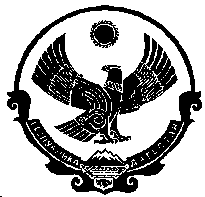 РЕСПУБЛИКА ДАГЕСТАНАДМИНИСТРАЦИЯ ГОРОДСКОГО ОКРУГА «ГОРОД КИЗИЛЮРТ»                                             П О С Т А Н О В Л Е Н И Е   22 ноября 2021г.                                                                           № 444 - ПОб утверждении формы проверочных листов при осуществлении муниципального контроля  В соответствии с Федеральными законами от 06.10.2003 № 131 - ФЗ                       «Об общих принципах организации местного самоуправления в Российской Федерации», от 31.07.2020  № 248 – ФЗ  «О государственном контроле (надзоре) и муниципальном контроле в Российской Федерации», постановлением Правительства Российской Федерации от 13 февраля 2017 года № 177 «Об утверждении общих требований к разработке и утверждению проверочных листов (списков контрольных вопросов)» п о с т а н о в л я ю:Утвердить формы проверочных листов (списков контрольных вопросов)  при осуществлении:Опубликовать данное постановление в газете « Кизилюртовские вести» и   разместить  на  официальном  сайте   городского округа «город  Кизилюрт».Настоящее постановление вступает в силу с 01 января 2022 г.Контроль за исполнением настоящего постановления возложить на первого  заместителя главы администрации ГО «город Кизилюрт»   Патахова М.А.Глава городского округа «город Кизилюрт»                         М.Ю. Магомедов(оформляется на бланке администрации  городского округа «город Кизилюрт»)Проверочный листпри осуществлении муниципального жилищного контроля1.Наименование  органа  муниципального   контроля:   администрации  городского округа «город Кизилюрт».2.Проверочный лист утвержден постановлением администрации  городского округа «город Кизилюрт».	3.Распоряжение о проведении плановой проверки от _______________ № ________.4. Учетный  номер  плановой проверки и дата присвоения учетного номера проверки в едином реестре проверок: ______________________________________. 5.Место проведения плановой проверки с заполнением проверочного листа и   (или)  указание  на  используемые  юридическим  лицом  производственные объекты: _________________________________________________________________.6.Наименование юридического лица, фамилия, имя, отчество (последнее - при     наличии)   индивидуального    предпринимателя,    ИНН: ___________7.Должность  (и),  фамилия,  имя,  отчество (последнее - при наличии) должностного (ых) лица (лиц), проводящего (их) плановую проверку: _____________________________________________________________________________8.Перечень  вопросов,  отражающих содержание обязательных требований, ответы  на которые однозначно свидетельствуют о соблюдении или несоблюдении юридическим лицом, индивидуальным предпринимателем обязательных требований, составляющих предмет проверки:__________________________________________________________________________(должность, фамилия, имя, отчество (последнее - при наличии)представителя юридического лица,индивидуального предпринимателя)_________________________________________________________________________(должность, фамилия, имя, отчество (последнее - при наличии) лица,проводящего плановую проверкуи заполняющего проверочный лист)                                                                                                                                Приложение 2                                                                                              У Т В ЕР Ж Д Ё Н                                                                                                      постановлением администрации                                                                                               городского округа «город Кизилюрт»                                                                                                 от 22.11.2021 года  № 444-П        (оформляется на бланке администрации  городского округа «город Кизилюрт»)Проверочный листпри осуществлении муниципального контроля в сфере благоустройства1.Наименование  органа  муниципального   контроля:   администрации  городского округа «город Кизилюрт».2.Проверочный лист утвержден постановлением администрации  городского округа «город Кизилюрт».	3.Распоряжение о проведении плановой проверки от _____________ № __________.4.Учетный  номер  плановой проверки и дата присвоения учетного номера проверки в едином реестре проверок: ______________________________________.5.Место проведения плановой проверки с заполнением проверочного листа и   (или)  указание  на  используемые  юридическим  лицом  производственные объекты: _________________________________________________________________.6.Наименование юридического лица, фамилия, имя, отчество (последнее -при     наличии)    индивидуального    предпринимателя,    ИНН: ______________________.7.  Должность  (и),  фамилия,  имя,  отчество (последнее - при наличии) должностного (ых) лица (лиц), проводящего (их) плановую проверку: ____________________________.8.  Перечень  вопросов,  отражающих содержание обязательных требований, ответы  на которые однозначно свидетельствуют о соблюдении или несоблюдении юридическим лицом, индивидуальным предпринимателем обязательных требований, составляющих предмет проверки:___________________________________________________________________________(должность, фамилия, имя, отчество (последнее - при наличии)представителя юридического лица,индивидуального предпринимателя)___________________________________________________________________________(должность, фамилия, имя, отчество (последнее - при наличии) лица,проводящего плановую проверкуи заполняющего проверочный лист)                                                                                                                                 Приложение 3                                                                                                    У Т В ЕР Ж Д Ё Н                                                                                                    постановлением администрации                                                                                              городского округа «город Кизилюрт»                                                                                                   от 22.11.2021 года  № 444-П                              (оформляется на бланке администрации городского округа «город Кизилюрт»)Проверочный листпри осуществлении муниципального земельного контроля 1.Наименование  органа  муниципального   контроля:   городского округа «город Кизилюрт»2.Проверочный лист утвержден постановлением администрации городского округа «город Кизилюрт».	3.Распоряжение о проведении плановой проверки от _____________ № __________.4.Учетный  номер  плановой проверки и дата присвоения учетного номера проверки в едином реестре проверок: ______________________________________.5.Место проведения плановой проверки с заполнением проверочного листа и   (или)  указание  на  используемые  юридическим  лицом  производственные объекты: _________________________________________________________________.6.Наименование юридического лица, фамилия, имя, отчество (последнее -при     наличии)    индивидуального    предпринимателя,    ИНН: ______________________.7.  Должность  (и),  фамилия,  имя,  отчество (последнее - при наличии) должностного (ых) лица (лиц), проводящего (их) плановую проверку: ____________________________.8.  Перечень  вопросов,  отражающих содержание обязательных требований, ответы  на которые однозначно свидетельствуют о соблюдении или несоблюдении юридическим лицом, индивидуальным предпринимателем обязательных требований, составляющих предмет проверки:___________________________________________________________________________(должность, фамилия, имя, отчество (последнее - при наличии)представителя юридического лица,индивидуального предпринимателя)___________________________________________________________________________(должность, фамилия, имя, отчество (последнее - при наличии) лица,проводящего плановую проверкуи заполняющего проверочный лист)                                                                                                                                 Приложение 4                                                                                                             У Т В ЕР Ж Д Ё Н                                                                                                    постановлением администрации                                                                                              городского округа «город Кизилюрт»                                                                                                        от 22.11.2021 года  № 444-П                        Проверочный лист (список контрольных вопросов), применяемый   при проведении контрольного мероприятия в рамках осуществления муниципального  контроля за исполнением  единой теплоснабжающей организацией  обязательств по строительству, реконструкции и  (или) модернизации объектов теплоснабжения  на территории городского образования «город Кизилюрт»• Предмет муниципального контроля за исполнением единой теплоснабжающей организацией обязательств по строительству, реконструкции и (или) модернизации объектов теплоснабжения на территории ГО «город Кизилюрт» за соблюдением организациями, индивидуальными предпринимателями, гражданами обязательных требований  законодательства о теплоснабжении, иных муниципальных правовых актов муниципального контроля о теплоснабжении ограничивается в рамках полномочий органов местного самоуправления по    решению вопросов местного значения.             Наименование организации, индивидуального предпринимателя, гражданина__________________________________________________________ указание вида муниципального контроля: Муниципальный  контроль  за исполнением единой теплоснабжающей организацией обязательств по строительству, реконструкции и (или) модернизации объектов теплоснабжения  на территории ГО «город Кизилюрт»указание вида (видов) деятельности юридических лиц, индивидуальных предпринимателей________________________________________________производственных объектов, их типов и (или) отдельных характеристик_________________________________________________________категорий риска___________________________________________________, классов (категорий) опасности____________________________________________________________, позволяющих однозначно идентифицировать сферу применения формы проверочного листа______________________________________________________________________________________________________________________________________________•	Место проведения контрольного мероприятия с заполнением проверочного листа _________________________________________________________________ указание на ограничение предмета плановой проверки обязательными требованиями, требованиями, установленными муниципальными правовыми актами, изложенными в форме проверочного листа, если это предусмотрено положением о виде федерального государственного контроля (надзора), порядком организации и проведения вида регионального государственного контроля (надзора), вида муниципального контроля;______________________________________________________________________________________________________________________________________________                Место проведения плановой проверки с заполнением настоящего проверочного                    листа и (или) указание на используемые юридическим лицом, индивидуальным                предпринимателем производственные объекты.•	Реквизиты решения (распоряжения) о проведении контрольного мероприятия______________________________________________________________________________________________________________________________________________наименование органа государственного контроля (надзора), органа муниципального контроля: МКУ «Управление ЖКХ» администрации ГО «город Кизилюрт» и реквизиты правового акта об утверждении формы проверочного листа_________________________________________________________________________________________________________________________________________________________________________________________________________________•	Учетный номер контрольного мероприятия и дата присвоения учетного номера вЕдином реестре проверок________________________________________________•	Перечень вопросов, отражающих содержание обязательных требований, требований, установленных муниципальными правовыми актами, ответы на которые свидетельствуют о соблюдении требований или несоблюдении юридическим лицом, индивидуальным предпринимателем, гражданином обязательных требований, требований, установленных муниципальными правовыми актами, составляющих предмет контрольного мероприятия; соотнесенные с перечнем вопросов реквизиты нормативных правовых актов, с указанием их структурных единиц, которыми установлены обязательные требования, требования, установленные муниципальными правовыми актами.			 	 	.•Фамилия, имя, отчество, должность лица, проводившего контрольное мероприятие по муниципальному контролю  за исполнением единой теплоснабжающей организацией обязательств по строительству, реконструкции и (или) модернизации объектов теплоснабжения на территории ГО «город Кизилюрт» ________________________________________________________________________________              «____»____________20___ год•Фамилия, имя отчество, должностного лица юридического предпринимателя, присутствовавшего при проведении контрольного мероприятия и при заполнении настоящего проверочного листа________________________________________________________________________________              «____»____________20___ год – муниципального жилищного контроля согласно приложению 1; – муниципального контроля в сфере благоустройства согласно     приложению 2;  – муниципального земельного контроля согласно приложению 3;– муниципального контроля за исполнением единой теплоснабжающей    организацией обязательств по строительству, реконструкции и (или)    модернизации объектов теплоснабжения согласно приложению 4.                                                        Приложение 1                      У Т В ЕР Ж Д Ё Н          постановлением администрации    городского округа «город Кизилюрт»          от 22.11.2021 года  № 444-П№п/пПеречень вопросовРеквизиты правового акта,содержащего обязательные требованияВарианты ответаВарианты ответаВарианты ответа№п/пПеречень вопросовРеквизиты правового акта,содержащего обязательные требованияданетнетребуется1.Имеется ли у управляющей организации лицензия на осуществление предпринимательской деятельности по управлению многоквартирными домами?пункты 1,3 статьи 161 Жилищного кодекса Российской Федерации;2.Имеются ли решения общего собрания собственников помещений многоквартирных домов о выборе способа управления управляющей организацией, товариществом собственников жилья?Пункт 3 статьи161 Жилищного кодекса Российской Федерации3.Применяется ли размер платы за жилое помещение, установленный органом местного самоуправления, для нанимателей и собственников, не определивших размер платы за содержание жилого помещения на общем собрании?статья 158 Жилищного кодекса Российской Федерации4.Имеется ли утвержденный решением общего собрания собственников помещений перечень общего имущества многоквартирного дома (домов)?статья 36 Жилищного кодекса Российской Федерации;Правила содержания общего имущества в многоквартирном доме, утвержденные постановлением Правительства Российской Федерации от 13.08.2006 № 4915.Имеется ли утвержденный решением общего собрания собственников помещений перечень работ и услуг, оказываемых в счет платы за жилое помещение?статья 161 Жилищного кодекса Российской Федерации6.Соблюдается ли порядок технических осмотров многоквартирных домов?пункт 2.1 Правил и норм технической эксплуатации жилищного фонда, утвержденных постановлением Госстроя России от 27.09.2003 № 1707.Обеспечены ли организация и планирование текущего ремонта жилищного фонда?пункт 2.3 Правил и норм технической эксплуатации жилищного фонда, утвержденных постановлением Госстроя России от 27.09.2003 № 1708.Обеспечивается ли подготовка жилищного фонда к сезонной эксплуатации?пункт 2.6 Правил и норм технической эксплуатации жилищного фонда, утвержденных постановлением Госстроя России от 27.09.2003 № 1709.Обеспечены ли организация и функционирование диспетчерской и аварийно-ремонтной служб?пункт 2.7 Правил и норм технической эксплуатации жилищного фонда, утвержденных постановлением Госстроя России от 27.09.2003 № 17010.Соблюдаются ли требования к порядку содержания помещений и придомовых территорий многоквартирных домов?раздел III Правил и норм технической эксплуатации жилищного фонда, утвержденных постановлением Госстроя России от 27.09.2003 № 17011.Соблюдаются ли требования к порядку осуществления технического обслуживания и ремонта строительных конструкций многоквартирных домов?раздел IV Правил и норм технической эксплуатации жилищного фонда, утвержденных постановлением Госстроя России от 27.09.2003 № 17012.Соблюдаются ли требования к порядку осуществления технического обслуживания и ремонта инженерного оборудования многоквартирных домов?раздел V Правил и норм технической эксплуатации жилищного фонда, утвержденных постановлением Госстроя России от 27.09.2003 № 17013.Соблюдаются ли требования к определению размера платы за коммунальную услугу по отоплению в многоквартирных домах?часть 1 статьи 157 Жилищного кодекса Российской Федерации;пункт 4 Правил осуществления деятельности по управлению многоквартирными домами, утвержденных постановлением Правительства Российской Федерации от 15.05.2013 № 416;Правила предоставления коммунальных услуг собственникам и пользователям помещений в многоквартирных домах и жилых домов, утвержденные постановлением Правительства Российской Федерации от 06.05.2011 № 35414.Соблюдаются ли требования к определению размера платы за коммунальную услугу по водоснабжению и водоотведению в многоквартирных домах?часть 1 статьи 157 Жилищного кодекса Российской Федерации;пункт 4 Правил осуществления деятельности по управлению многоквартирными домами, утвержденных постановлением Правительства Российской Федерации от 15.05.2013 № 416;Правила предоставления коммунальных услуг собственникам и пользователям помещений в многоквартирных домах и жилых домов, утвержденные постановлением Правительства Российской Федерации от 06.05.2011 № 35415.Соблюдаются ли требования к оформлению документов на оплату жилищных и коммунальных услуг и указанию информации, подлежащей отражению в данных документах?часть 2 статьи 157 Жилищного кодекса Российской Федерации;пункт 4 Правил осуществления деятельности по управлению многоквартирными домами, утвержденных постановлением Правительства Российской Федерации от 15.05.2013 № 416;пункты 31, 69, 70, 71 Правил предоставления коммунальных услуг собственникам и пользователям помещений в многоквартирных домах и жилых домов, утвержденных постановлением Правительства Российской Федерации от 06.05.2011 № 354;пункт 29 Правил содержания общего имущества в многоквартирном доме, утвержденных постановлением Правительства Российской Федерации от 13.08.2006 № 49116.Соблюдаются ли требования к заключению договоров энергоснабжения с ресурсоснабжающими организациями в целях обеспечения предоставления собственникам и пользователям помещений в многоквартирном доме коммунальной услуги соответствующего вида?часть 1 статьи 157 Жилищного кодекса Российской Федерации;подпункт «д» пункта 4 Правил осуществления деятельности по управлению многоквартирными домами, утвержденных постановлением Правительства Российской Федерации от 15.05.2013 № 416№п/пПеречень вопросовРеквизиты правового акта,содержащего обязательные требованияВарианты ответаВарианты ответаВарианты ответа№п/пПеречень вопросовРеквизиты правового акта,содержащего обязательные требованияданетнетребуется1.При строительстве и реконструкции территории администрации  городского округа «город Кизилюрт» обеспечивается доступность среды для маломобильных групп населения?  Правила благоустройства  и содержания территории  городского округа «город Кизилюрт», утвержденных Решением Собрания депутатов городского округа «город Кизилюрт» от 21.09.2017г. № 37-06/05 2.Имеются ли заключенные договоры:- с региональным оператором по обращению с твердыми коммунальными отходами на обращение с твердыми коммунальными отходами;- со специализированными организациями, осуществляющими сбор, транспортирование, обработку, утилизацию, обезвреживание, размещение отходов производства и потребления?Правила благоустройства  и содержания территории  городского округа «город Кизилюрт», утвержденных Решением Собрания депутатов городского округа «город Кизилюрт» от 21.09.2017г. № 37-06/05 3Имеются ли оборудованные контейнерные площадки для установки контейнеров и (или) бункеров – накопителей для накопления отходов?Правила благоустройства  и содержания территории  городского округа «город Кизилюрт», утвержденных Решением Собрания депутатов городского округа «город Кизилюрт» от 21.09.2017г.                    № 37-06/054.Соблюдается ли расстояние от границ детских площадок:- до контейнерных площадок?- до  жилых домов?Правила благоустройства  и содержания территории  городского округа «город Кизилюрт», утвержденных Решением Собрания депутатов городского округа «город Кизилюрт» от 21.09.2017г. № 37-06/05  5.Соблюдаются ли требования к обустройству строительных площадок?Правила благоустройства  и содержания территории  городского округа «город Кизилюрт», утвержденных Решением Собрания депутатов городского округа «город Кизилюрт» от 21.09.2017г. № 37-06/05  6.Осуществляется ли самовольная установка рекламных конструкций в нарушение законодательства о рекламе?Правила благоустройства  и содержания территории  городского округа «город Кизилюрт», утвержденных Решением Собрания депутатов городского округа «город Кизилюрт» от 21.09.2017г. № 37-06/05 7Осуществляется ли размещение объектов различного назначения на газонах, цветниках, детских, спортивных площадках, пешеходных дорожках, зеленых насаждениях, в арках зданий, на тротуарах, загрузочных площадках мест для сбора и временного хранения ТКОПравила благоустройства  и содержания территории  городского округа «город Кизилюрт», утвержденных Решением Собрания депутатов городского округа «город Кизилюрт» от 21.09.2017г. № 37-06/05 8.Соблюдаются ли требования по оформлению и размещению вывесок на зданиях, сооружениях?Правила благоустройства  и содержания территории  городского округа «город Кизилюрт», утвержденных Решением Собрания депутатов городского округа «город Кизилюрт» от 21.09.2017г. № 37-06/05 9.Выполняются ли требования по организации и порядку проведения земляных работ?Правила благоустройства  и содержания территории  городского округа «город Кизилюрт», утвержденных Решением Собрания депутатов городского округа «город Кизилюрт» от 21.09.2017г. № 37-06/05 10Осуществляется ли перевозка грунта, мусора, сыпучих строительных материалов, листвы, отходов деревообрабатывающих материалов без покрытия их материалом, исключающим загрязнение  дорог и причинение транспортируемыми отходами вреда здоровью людей и окружающей среде?Правила благоустройства  и содержания территории  городского округа «город Кизилюрт», утвержденных Решением Собрания депутатов городского округа «город Кизилюрт» от 21.09.2017г. № 37-06/05  11.Соблюдается ли особенность уборки территории сельского поселения  в весенне-летний период?Правила благоустройства  и содержания территории  городского округа «город Кизилюрт», утвержденных Решением Собрания депутатов городского округа «город Кизилюрт» от 21.09.2017г. № 37-06/05  12.Соблюдается ли особенность уборки территории сельского поселения в осенне - зимний период?Правила благоустройства  и содержания территории  городского округа «город Кизилюрт», утвержденных Решением Собрания депутатов городского округа «город Кизилюрт» от 21.09.2017г. № 37-06/05 №п/пПеречень вопросов Реквизиты нормативных правовых актов, с указанием их структурных единиц, которыми установлены обязательные требования, требования, установленные муниципальными правовыми актамиВарианты ответов на вопросы, содержащиеся в перечне вопросовВарианты ответов на вопросы, содержащиеся в перечне вопросовВарианты ответов на вопросы, содержащиеся в перечне вопросовПримечание№п/пПеречень вопросов Реквизиты нормативных правовых актов, с указанием их структурных единиц, которыми установлены обязательные требования, требования, установленные муниципальными правовыми актамиДаНетНе тре-буетсяПримечание12345671Наличие правоустанавливающих (правоудостоверяющих) документов на земельный участокстатьи 25, 26 Земельного кодекса Российской Федерации, пункт 3 статьи 28 Федерального закона от 21.12.2001№ 178-ФЗ«О приватизации государственного и муниципального имущества»2Использование земельного участка по целевому назначению в соответствии с его принадлежностью к той или иной категории земельстатьи 7, 42 Земельного кодекса Российской Федерации, статья 8.8Кодекса Российской Федерации об административных правонарушениях3.Использование земельного участка в соответствии с его разрешенным использованиемстатьи 7, 42 Земельного кодекса Российской Федерации, статья 8.8Кодекса Российской Федерации об административных правонарушениях4.Использование земельных участков способами, не наносящими вред окружающей среде, в том числе земле как природному объектустатья 42 Земельного кодекса Российской Федерации, пункт 1 статьи 42, статья 43 Федерального закона от 10.01.2002 № 7-ФЗ «Об охране окружающей среды»5.Сохранение межевых, геодезических и других специальных знаков, установленных на земельных участках в соответствии с законодательствомстатья 42 Земельного кодекса Российской Федерации6.Осуществление мероприятий по охране земельстатья 42 Земельного кодекса Российской Федерации7.Своевременное освоение и использование земельного участка в случаях, если сроки освоения земельного участка предусмотрены договоромстатья 42 Земельного кодекса Российской Федерации8.Осуществление своевременных платежей за землюподпункт 7 пункта 1 статьи 1, статья 42 Земельного кодекса Российской Федерации9.Соблюдение при использовании земельного участка требований градостроительных регламентов, строительных, экологических, санитарно-гигиенических, противопожарных и иных правил, нормативовстатья 42 Земельного кодекса Российской Федерации10.Недопущение загрязнения, истощения, деградации, порчи, уничтожения земель и почв и иного негативного воздействия на земли и почвыстатья 42 Земельного кодекса Российской Федерации11.Самовольное занятие земельного участка или части земельного участка, в том числе использование земельного участка лицом, не имеющим предусмотренных законодательством Российской Федерации прав на указанный земельный участокстатья 7.1 Кодекса Российской Федерации об административных правонарушениях12.Самовольная уступка права пользования землей, а равно самовольная мена земельного участкастатья 7.10 Кодекса Российской Федерации об административных правонарушениях13.Использование земельного участка на праве постоянного (бессрочного) пользования юридическим лицом, не выполнившим в установленный федеральным законом срок обязанности по переоформлению такого права на право аренды земельного участка или по приобретению этого земельного участка в собственностьстатья 7.34 Кодекса Российской Федерации об административных правонарушениях14.Искажение сведений о состоянии земель лицами, обязанными сообщать такую информациюстатья 8.5 Кодекса Российской Федерации об административных правонарушениях15.Самовольное снятие или перемещение плодородного слоя почвыстатья 8.6 Кодекса Российской Федерации об административных правонарушениях16.Невыполнение или несвоевременное выполнение обязанностей по рекультивации земель статья 8.7 Кодекса Российской Федерации об административных правонарушениях17.Невыполнение в установленный срок законного предписания (постановления, представления, решения) органа (должностного лица), осуществляющего муниципальный контроль, об устранении нарушений законодательствастатья 19.5 Кодекса Российской Федерации об административных правонарушениях№ п/пКонтрольный вопросРеквизиты нормативного правового акта (подзаконного правового акта), содержащего обязательные требованияВарианты ответа (да, нет)Вывод о соблюдении законодательства: соответствуетВывод о соблюдении законодательства: не соответствуетПринимае     мые меры1.Осуществлялась ли  организация обеспечения надежного теплоснабжения потребителей на территориях поселений, городских округов, в том числе принятие мер по организации обеспечения теплоснабжения потребителей в случае неисполнения теплоснабжающими организациями или теплосетевыми организациями своих обязательств либо отказа указанных организаций от исполнения своих обязательств?пункт 1 части 1 статьи 6 Федерального закона от 27.07.2010                 № 190 «О теплоснабжении»	2.Рассматривались ли обращения потребителей по вопросам надежности теплоснабжения в порядке, установленном правилами организации теплоснабжения, утвержденными Правительством Российской Федерации?Постановление  Правительства РФ от 8 августа 2012 г. № 808 «Об организации теплоснабжения в Российской Федерации и о внесении изменений в некоторые акты Правительства Российской Федерации», пункт 1 части 1 статьи 6 Федерального закона от 27.07.2010                № 190 «О теплоснабжении»	3.Выполнены ли требования, установленные правилами оценки готовности поселений, городских округов к отопительному периоду, и контроль за готовностью теплоснабжающих организаций, теплосетевых организаций, отдельных категорий потребителей к отопительному периоду?Постановление  Правительства РФ от 8 августа 2012 г. № 808 «Об организации теплоснабжения в Российской Федерации и о внесении изменений в некоторые акты Правительства Российской Федерации», статья  6 Федерального закона от 27.07.2010               № 190 «О теплоснабжении»	4.Имеется ли утвержденная схема теплоснабжения поселения, в том числе присвоение статуса единой теплоснабжающей организации?Статья 23.13 Федерального закона от 27.07.2010              № 190 «О теплоснабжении»	5.Имеются ли  разногласия, возникающие между единой теплоснабжающей организацией и потребителем тепловой энергии при определении в договоре теплоснабжения значений параметров качества теплоснабжения и (или) параметров, отражающих допустимые перерывы в теплоснабжении, в ценовых зонах теплоснабжения, в порядке обязательного досудебного урегулирования споров и определение значений таких параметров, рекомендуемых для включения в договор теплоснабжения?Статья 15 Федерального закона от 27.07.2010                № 190 «О теплоснабжении»